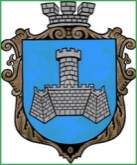 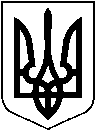 УКРАЇНАВІННИЦЬКОЇ ОБЛАСТІМІСТО ХМІЛЬНИКРОЗПОРЯДЖЕННЯМІСЬКОГО ГОЛОВИвід 27 грудня 2019р.                                                                       №521 -рПро внесення змін до розпорядження міського голови  від 16 грудня  2019 р.   №501-р«Про підготовку і  проведення свят новорічно-різдвяного циклу у Хмільницькій міській ОТГ»	З метою створення сприятливих умов для проведення  свят новорічно-різдвяного циклу, підтримки українських народних і сімейних традицій, керуючись ст. ст. 42,59 Закону України «Про місцеве самоврядування в Україні»: 1.Внести зміни та доповнення до розпорядження міського голови  від 16 грудня  2019 р.   №501-р «Про підготовку і  проведення свят новорічно-різдвяного циклу у Хмільницькій міській ОТГ» , а саме додаток 3 розпорядження міському голови «Список  відповідальних посадових осіб міської ради, які закріплені за окремими ділянками роботи під час проведення  свят новорічно-різдвяного циклу у Хмільницькій міській ОТГ»вкласти  згідно з додатком.2.Загальному відділу міської ради у документах постійного зберігання зазначити факт та підставу внесення змін у п.1 цього розпорядження.3. Контроль за виконанням цього розпорядження  покласти  на заступника міського голови з питань діяльності виконавчих органів  міської ради А.В. Сташка, а супровід виконання доручити завідувачу сектору з питань культури міської ради В.П. Стукан.Міський голова                                                                          С.Б. Редчик А. СташкоО. Прокопович     В. Стукан     Н. БуликоваДодаток 1до розпорядження  міського голови№521-р від  27 грудня  2019 р.Список  відповідальних посадових осіб міської ради, які закріплені за окремими ділянками роботи під час проведення  свят новорічно-різдвяного циклу у Хмільницькій міській ОТГ Міський голова                                                                     С.Б. РедчикМісце закріпленняВідповідальніЧасПідпис про ознайомленняЗавантаження та розвантаження музичної апаратури під час  проведення заходу з нагоди відкриття міської ялинки Надкерничний М.С. Ваховський С.СВойтенко М.ВМироненко Є.Б.Долєвич О.С.28.12.2019  - 11:00 год.Завантаження та розвантаження музичної апаратури під час  проведення заходу з нагоди  Нового Року  Надкерничний М.С.Мироненко Є.Б.Можаровський В.А.Долєвич О.С. Карпов О.Ю.Войтенко М.В.Владімірець А.О.31.12.2019 – 20:00 год.31.12.2019 – 22:30 год. 